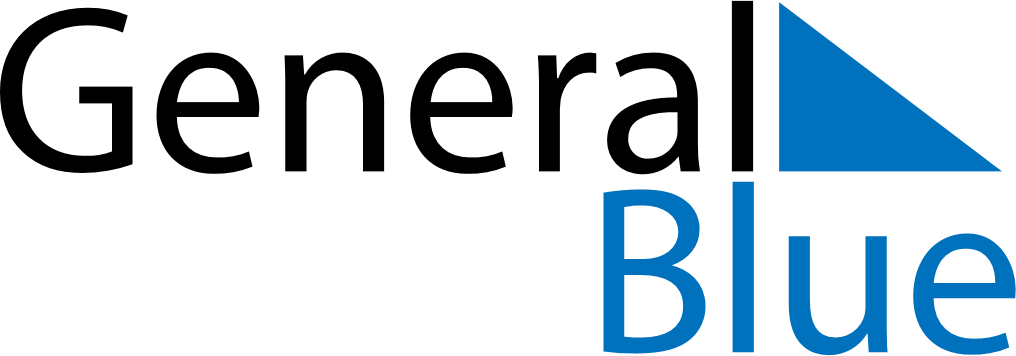 Sweden 2020 HolidaysSweden 2020 HolidaysDATENAME OF HOLIDAYJanuary 1, 2020WednesdayNew Year’s DayJanuary 5, 2020SundayTrettondagsaftonJanuary 6, 2020MondayEpiphanyJanuary 13, 2020MondayTjugondag KnutMarch 1, 2020SundayVasaloppetMarch 25, 2020WednesdayMarie BebådelsedagApril 9, 2020ThursdayMaundy ThursdayApril 10, 2020FridayGood FridayApril 11, 2020SaturdayEaster SaturdayApril 12, 2020SundayEaster SundayApril 13, 2020MondayEaster MondayApril 30, 2020ThursdayWalpurgis NightMay 1, 2020FridayLabour DayMay 21, 2020ThursdayAscension DayMay 30, 2020SaturdayWhitsun EveMay 31, 2020SundayPentecostMay 31, 2020SundayMother’s DayJune 1, 2020MondayWhit MondayJune 6, 2020SaturdayNational DayJune 19, 2020FridayMidsummer EveJune 20, 2020SaturdayMidsummer DayOctober 30, 2020FridayHalloweenOctober 31, 2020SaturdayAll Saints’ DayNovember 6, 2020FridayGustav-Adolf-dagenNovember 11, 2020WednesdayMårtensgåsDecember 10, 2020ThursdayNobeldagenDecember 13, 2020SundayLuciadagenDecember 24, 2020ThursdayChristmas EveDecember 25, 2020FridayChristmas DayDecember 26, 2020SaturdayBoxing DayDecember 31, 2020ThursdayNew Year’s Eve